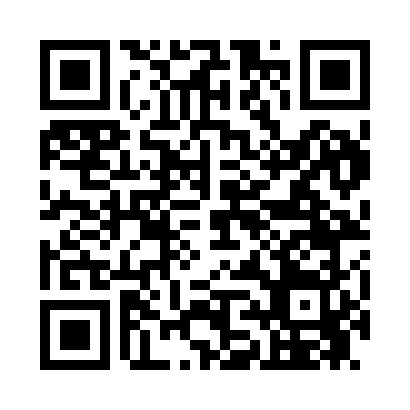 Prayer times for Cox Landing, West Virginia, USAWed 1 May 2024 - Fri 31 May 2024High Latitude Method: Angle Based RulePrayer Calculation Method: Islamic Society of North AmericaAsar Calculation Method: ShafiPrayer times provided by https://www.salahtimes.comDateDayFajrSunriseDhuhrAsrMaghribIsha1Wed5:106:311:265:158:229:432Thu5:096:301:265:158:229:443Fri5:076:291:265:158:239:464Sat5:066:281:265:168:249:475Sun5:046:271:265:168:259:486Mon5:036:261:265:168:269:497Tue5:016:251:265:168:279:518Wed5:006:241:265:168:289:529Thu4:596:231:265:178:299:5310Fri4:576:221:265:178:309:5411Sat4:566:211:265:178:319:5612Sun4:556:201:265:178:329:5713Mon4:546:191:265:178:339:5814Tue4:526:181:265:188:349:5915Wed4:516:171:265:188:3410:0116Thu4:506:161:265:188:3510:0217Fri4:496:161:265:188:3610:0318Sat4:486:151:265:198:3710:0419Sun4:476:141:265:198:3810:0520Mon4:466:131:265:198:3910:0721Tue4:456:131:265:198:4010:0822Wed4:446:121:265:198:4010:0923Thu4:436:111:265:208:4110:1024Fri4:426:111:265:208:4210:1125Sat4:416:101:265:208:4310:1226Sun4:406:091:265:208:4410:1327Mon4:396:091:265:218:4410:1428Tue4:386:081:275:218:4510:1529Wed4:386:081:275:218:4610:1630Thu4:376:081:275:218:4610:1731Fri4:366:071:275:228:4710:18